Publicado en Las Vegas el 05/01/2017 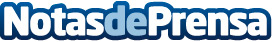 ZF y NVIDIA anuncian el desarrollo de un Sistema de Inteligencia Artificial para vehículos industriales ZF, uno de los mayores proveedores de la industriade automoción y el principal proveedor de la industria de camiones de Europa, lanzan ZF ProAI, basado en la computadora NVIDIA DRIVE ™ PX 2 AI, para automóviles, camiones y otros Vehículos industriales para fábricas, agricultura y mineríaDatos de contacto:Ziran637730114Nota de prensa publicada en: https://www.notasdeprensa.es/zf-y-nvidia-anuncian-el-desarrollo-de-un Categorias: Inteligencia Artificial y Robótica Industria Alimentaria Logística Industria Téxtil Industria Minera Industria Automotriz http://www.notasdeprensa.es